СУДЬБА РОССИИ В ГОЛОСЕПЕТРОВСК-ЗАБАЙКАЛЬСКОЙ МОЛОДЕЖИ16 марта во Дворце культуры и спорта в рамках Всероссийского Дня молодого избирателя с участием будущих и молодых избирателей прошел долгожданный и ставший традиционнымгородской конкурс под патриотическим названием «Судьба России в наших голосах». Мероприятие целью которого стало формирования интереса к избирательным праву, процессу и гражданской ответственности было направлено прежде всего на повышение правовой культуры молодежи и интереса молодого поколения к общественной жизни в стране, крае и городе. Участие в конкурсе приняли представители самой активной, целеустремленной и творческой молодежи  – учащиеся  городских общеобразовательных и средне-специальных учреждений. Ведущие конкурса - специалисты ДКиС Елена Петелина  и  Диана Газнюк приветствовали всех участников команд и зрителей.С напутственным словом к юным знатокам избирательного праваобратилась почетный гость города, председатель Избирательной комиссии Забайкальского края С.В.Судакова, которая отметила, что  значимое мероприятие в нашем городе всегда проводится в тесном взаимодействии городской территориальной избирательной комиссии с местными органами власти. Светлана Викторовна призвала молодое поколение гордиться своей страной, изучать ее историю, помогать создавать светлое будущее для государства. Выступил на сцене глава города И.И.Зарыпов, который подчеркнул значимую актуальность данного мероприятия и пожелал будущим знатокам избирательного права удачи и побед. Оценивали выступления конкурсантов профессиональное конкурсное жюри, в состав которого вошли: председатель жюри С.В.Судакова,  председатель Петровск-Забайкальской ТИК Т.Н.Сидоренко, советник председателя Избирательной комиссии Забайкальского края Т.И.Кириллова, председатель Думы ГО «Город Петровск-Забайкальский» Е.В.Лапухова и директор ДКиС Н.А.Непомнящая.  Как и в любом конкурсе после жеребьевки, команды представили свои визитные карточки. В своих выступленияхребята продемонстрировали не только знания по избирательной тематике, но и творческие способности. Целеустремленные и инициативные учащиеся городских школ, гимназии № 1, Петровск-Забайкальского филиала «Читинский медицинский колледж» и Петровск-Забайкальского филиала «Читинский политехнический колледж», СКШИ, Центра «Единство»  с активной гражданской позицией  вышли на сцену с флагами Российской Федерации,с яркими надписямина плакатахи радостно поприветствовали соперников, жюри, зрителей и  болельщиков.Чтобы сформировать активную жизненную позицию у молодежи, нужно развивать готовность принимать участие в выборах, формировать знания об избирательном процессе. Для этого среди конкурсантовбыл проведен интеллектуальный блиц-опрос по теме выборов. На «ура» все команды подготовили домашнее задание - отрывок из известного мультфильма, где умело озвучили персонажей,придерживаясьтемы избирательного права.На протяжении праздника быливыполнены занимательные задания и заданы интересные вопросы,представлены танцевальные, музыкальные, театрализованные номера, где ребята продемонстрировали быстроту, остроумие и знания по избирательным процессу и праву, что приветствовалось зрителями, среди которых были  активные группы поддержки команд.   	 Покорил жюри и всех участников творческо-патриотический конкурс, где молодые избиратели активно отгадывали музыкальные композиции, посвященные патриотизму и любви к Родине, а группы поддержкитем временем рисовали агитационные плакаты с лозунгами и символикой РФ.   В рамках церемонии награждения председатель городской ТИК Т.Н.Сидоренко поблагодарила все образовательные учреждения, учащихся, студентов и их руководителей за проявленный интерес и участие.  По итогам конкурса Дипломы участников были вручены учащимся филиала медицинского колледжа, школ №2, №1 и СКШИ. После бурных аплодисментов, адресованных участникам от болельщиков, настал долгожданный момент награждения победителей и призеров. Третье место в конкурсе завоевали сразу две команды - школа № 3 и школа № 4, второе место достойно заняли школа № 6 и гимназия № 1. Победителями конкурса стали команда Центра «Единство» и  безоговорочно самая активная и креативная команда филиала Читинского политехнического колледжа.  Всем командам были вручены Дипломы, памятные и сладкие призы. Отметили члены жюри и самых активных болельщиков команды-победительницы и медицинского колледжа. Не обошлось в этот день и без приятных сюрпризов. С.В.Судакова в торжественной обстановке со словами благодарности по поручению Центральной Избирательной комиссии РФ и лично от имени председателя ЦИК РФ Э.А.Памфиловой вручила председателю комитета культуры и спорта городской администрации Н.Н.Горбушиной медаль за реализацию мероприятий, связанных с подготовкой и проведением выборов. Такая высокая награда на территории Забайкальского края вручается в третий раз. Н.Н.Горбушина со словами благодарности вручила председателю ТИК Т.Н.Сидоренко Благодарственное письмо за многолетнее сотрудничество в реализации мероприятий, направленных на повышение правой культуры и правого обучения молодых и будущих избирателей. Мероприятие прошло на патриотической волне, что стало доказательством неравнодушия молодого подрастающего поколения к будущему России. Уровень информированности, активность и интерес к избирательному праву у молодежи города повышается.Молодые и будущие избиратели дали клятву быть достойными гражданами, активно участвовать в общественно-политической жизни страны и с приходом времени «выбирать и быть избранными» сделать свой выбор за счастливое будущее Родины.  Валентина ШТЫКИНА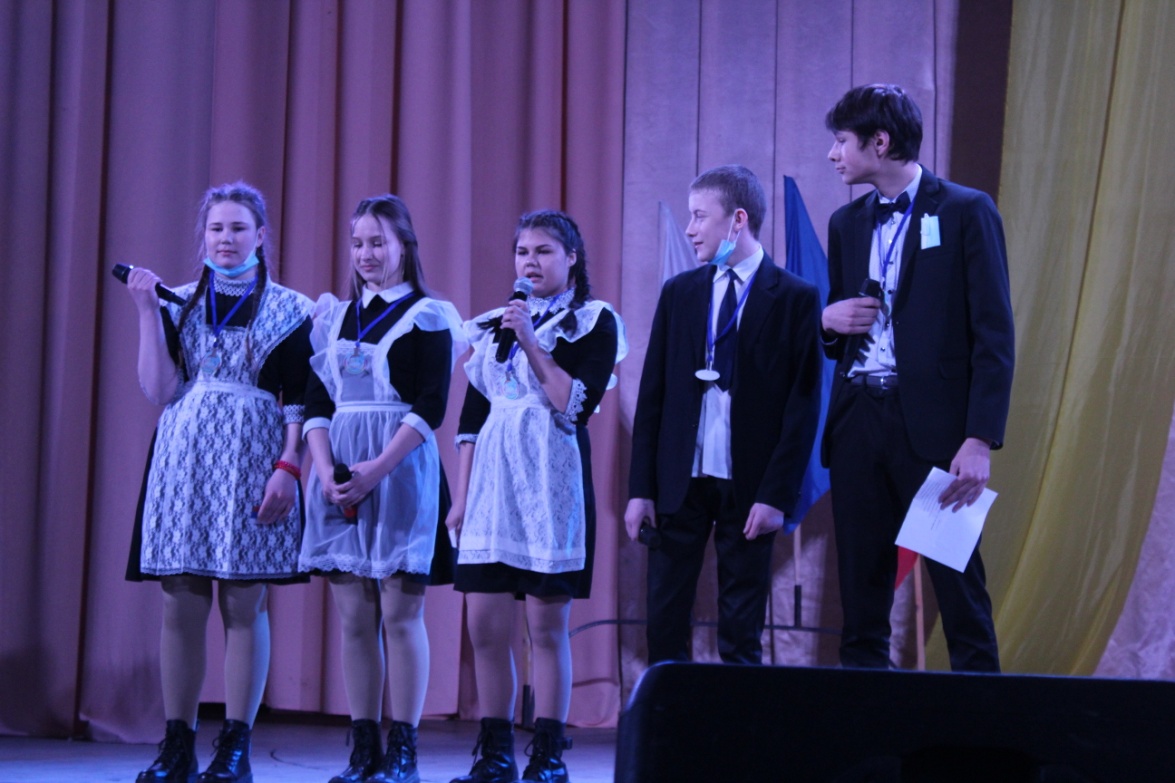 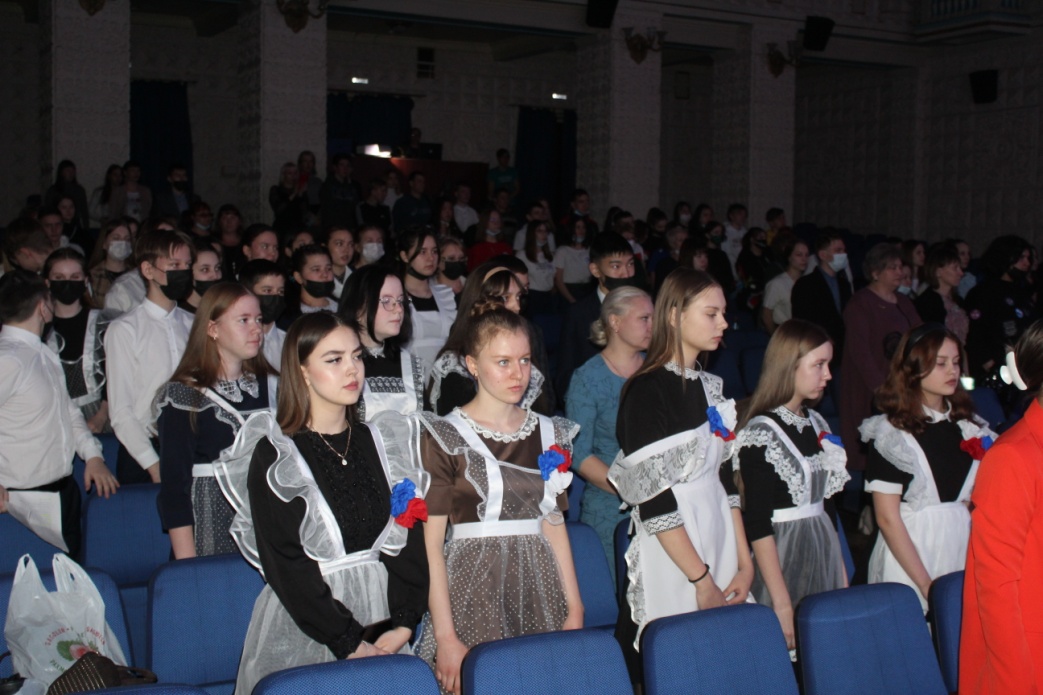 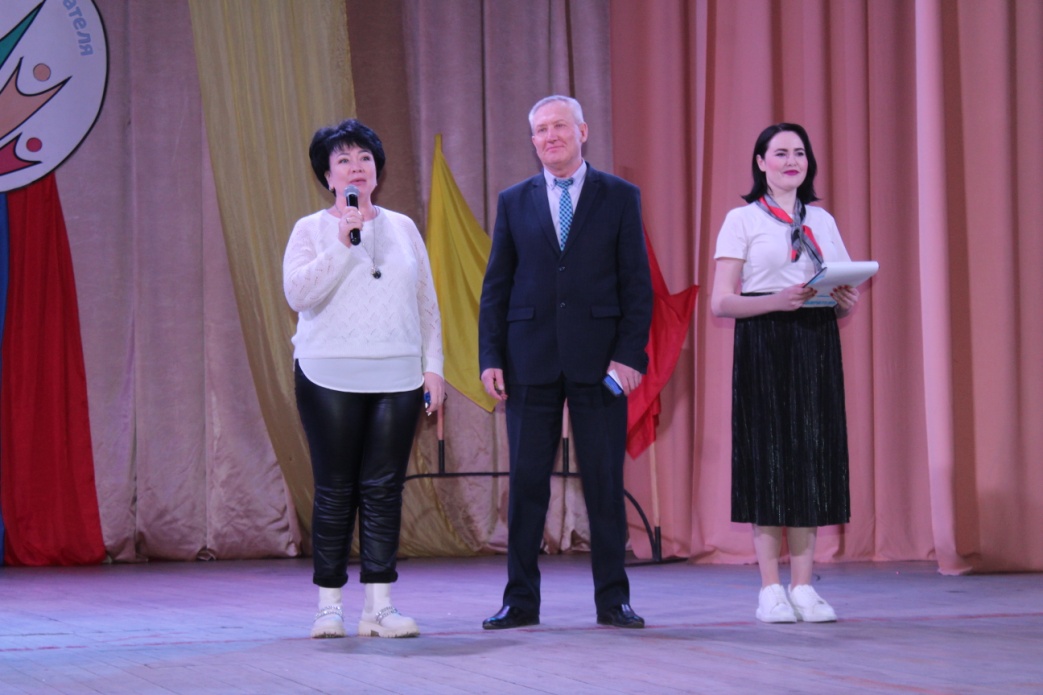 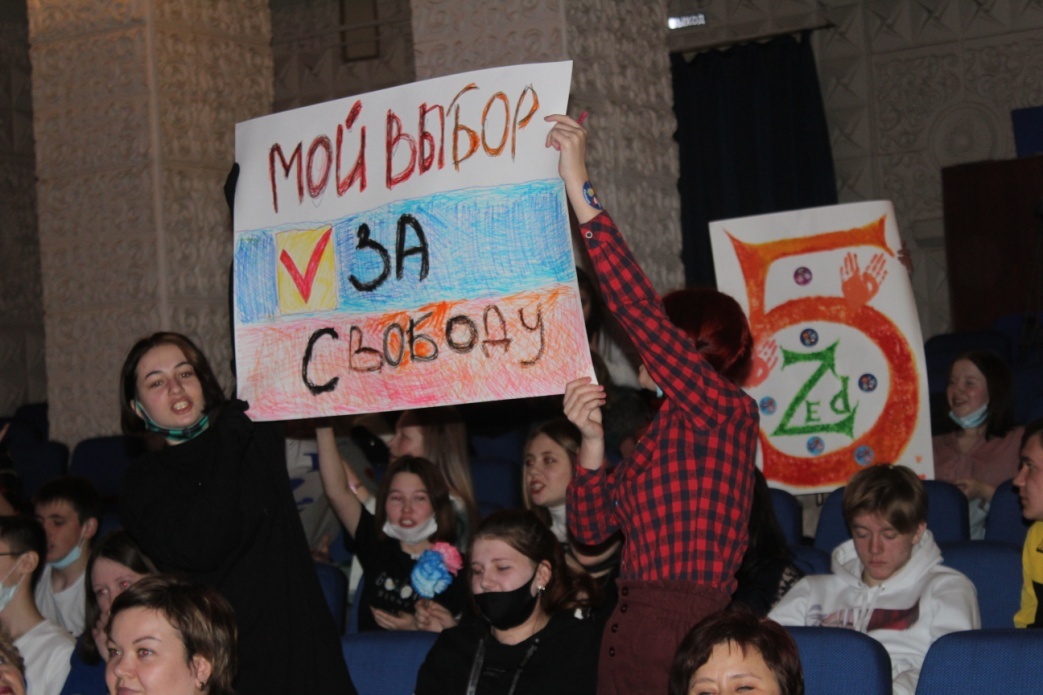 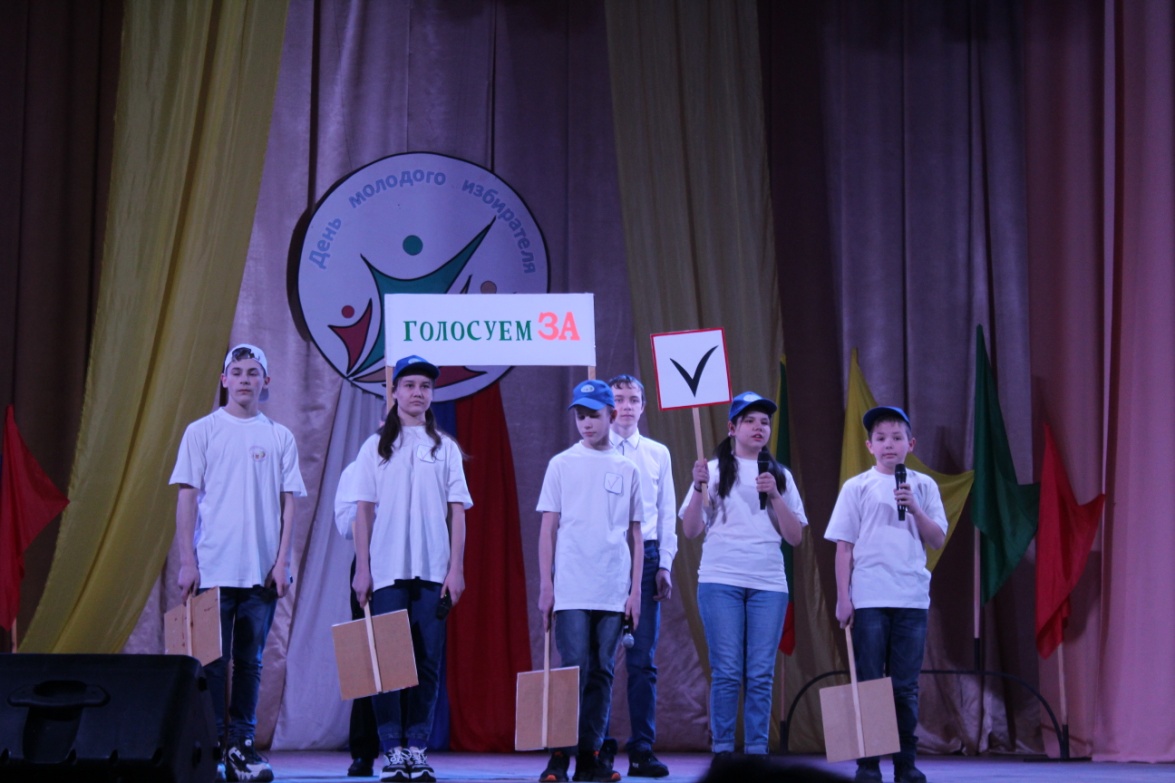 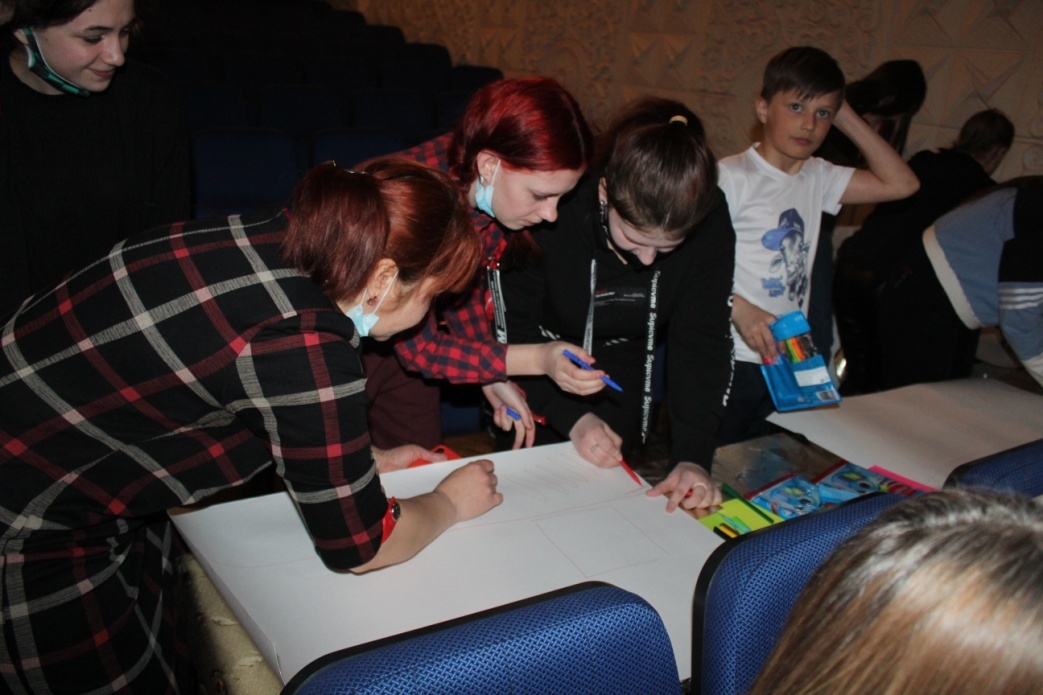 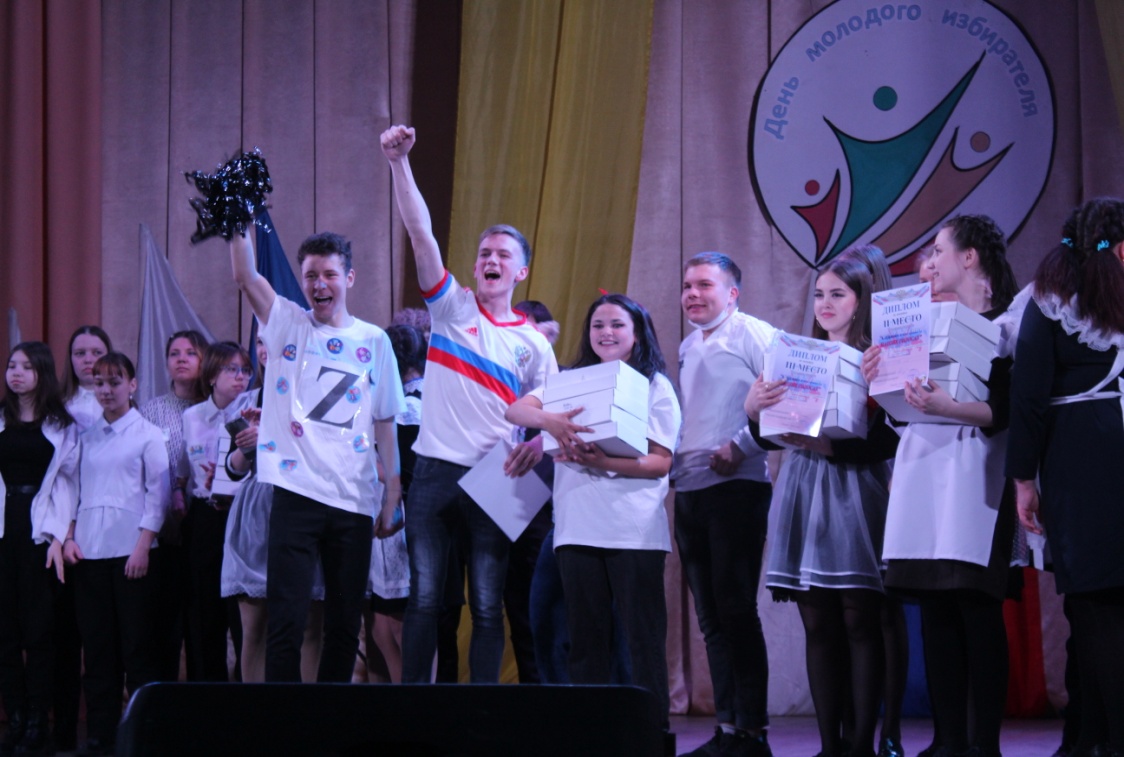 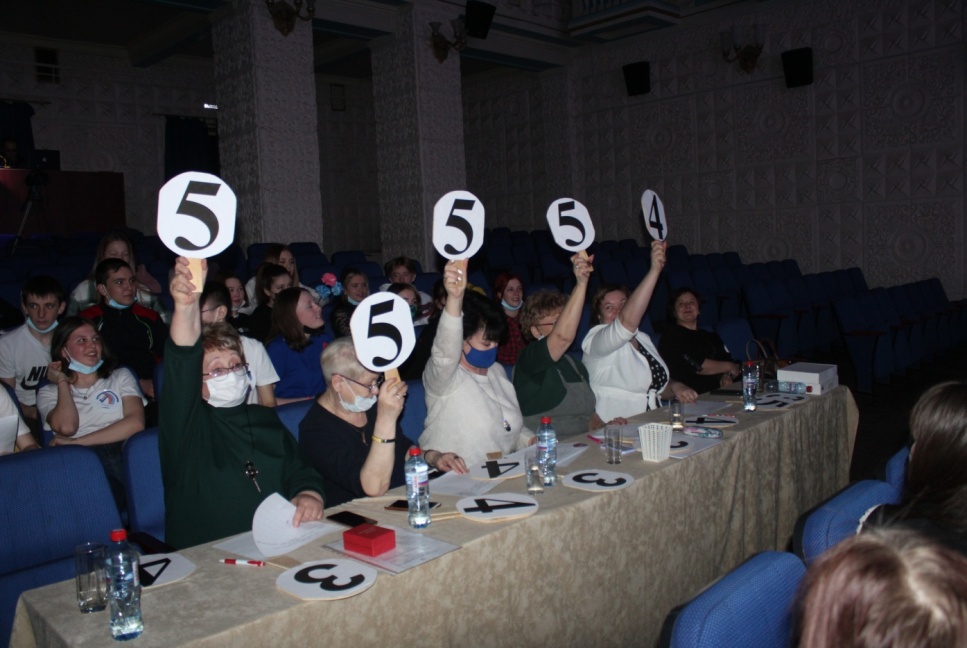 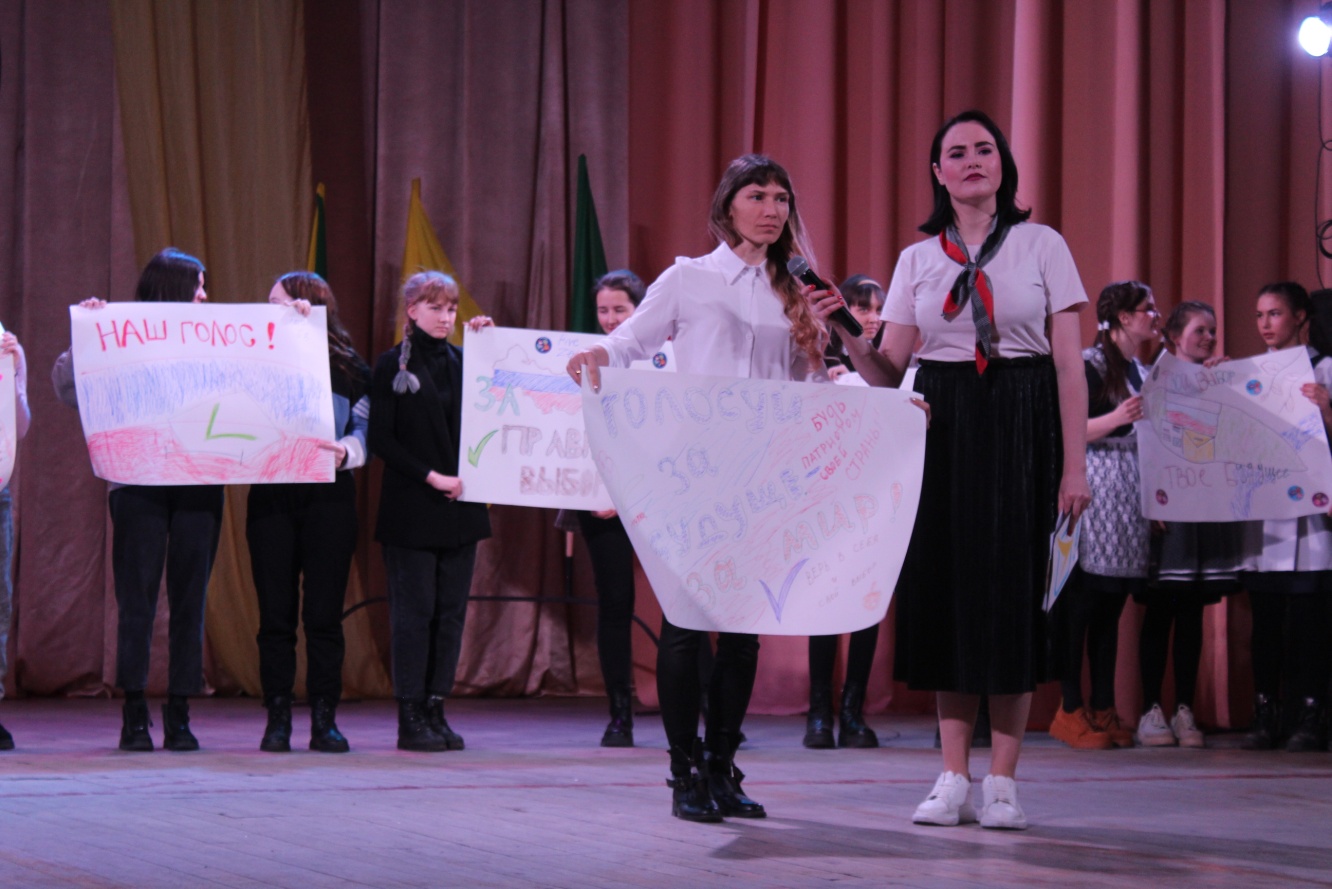 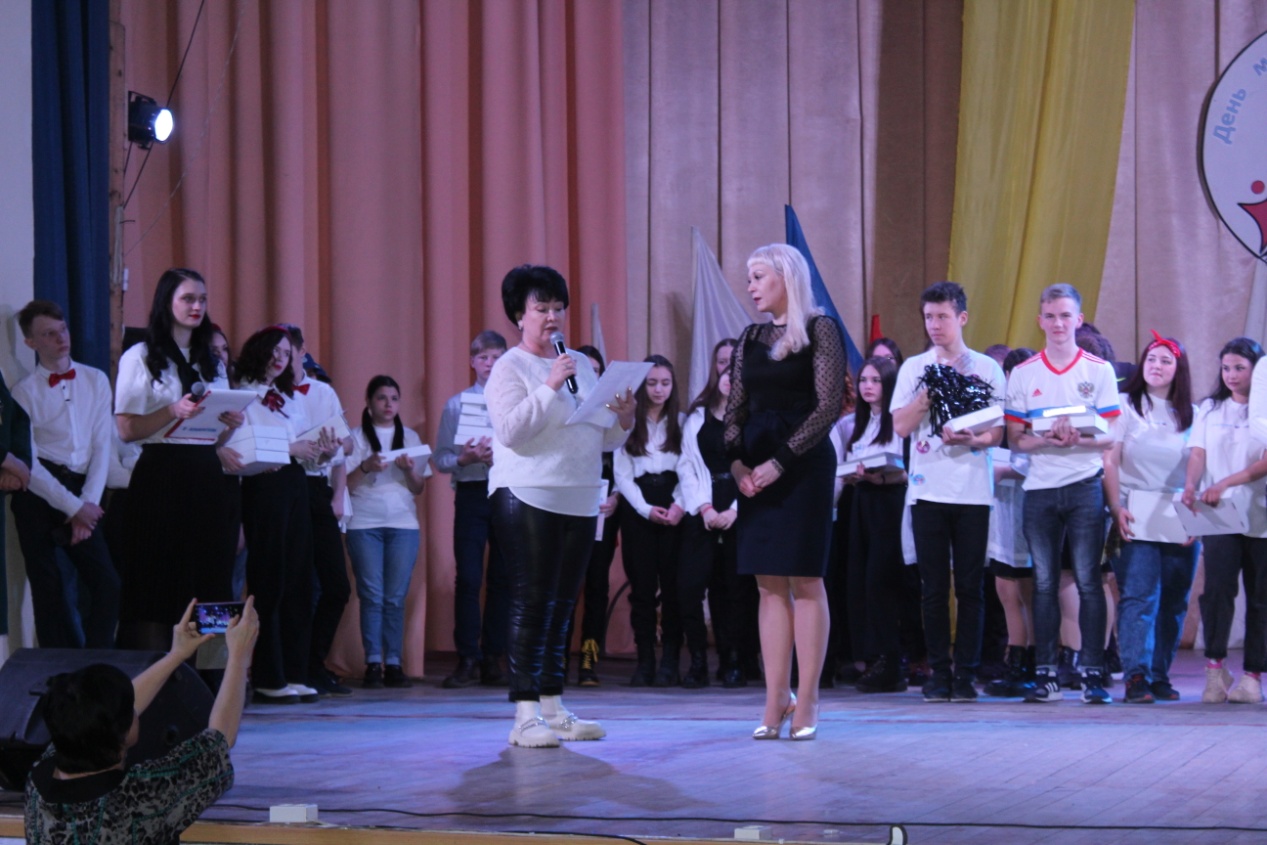 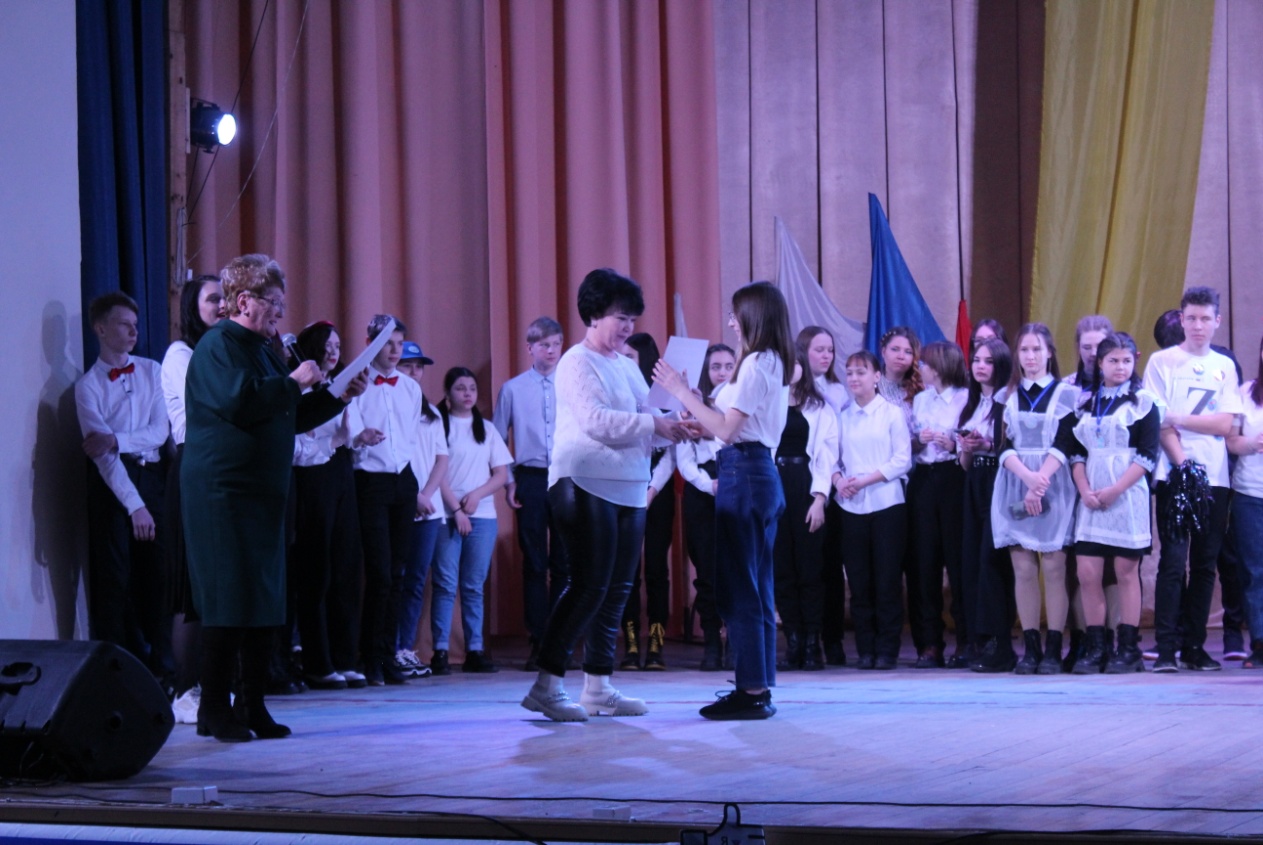 